MINUTES OF THE ANNUAL GENERAL MEETING OF THE CIfA FINDS SPECIAL INTEREST GROUPHeld: Thursday 1st December, 2022 Mortimer and Wheeler House and on Zoom Attendees: Emily Johnson (EJ; Chair), Bekky Hillman (BH; secretary), Imogen Wood (IW, Treasurer), Nicky Rogers (NR), Megan Keates (MK), Mags Felter (MF)IW welcomed everyone to the meeting and thanked everyone for attending.1. ApologiesPeter Guest, Helen Wickstead2. Minutes of Previous AGM and matters arisingThe Minutes of the previous AGM were accepted as a true record (proposed by BH and Seconded by EJ, all were in favour) and there were no matters arising.3. Election of committee membersStepping down: Mags Felter (Secretary)Mags got a huge thank you for all her hard work on the committee over the years especially over lockdown for arranging all Zoom meetings and covering most of the Chair work over the last year.  Mags will stay on as a member in an advisory capacity with no voting rights.Stepping upEmily Johnson applied to step up to Chair (Nomination proposed by MF and seconded by BH and NR)Bekky Hillman applied to step up to Secretary (Nomination proposed by EJ and seconded by NR and Nigel PageAnna Tyacke applied to join the committee as an ordinary member (Nomination proposed by IW and seconded by MF and BH  Current committee:Ordinary members Nicky Rogers and Helen Wickstead and Treasurer: Imogen Wood co-opted again this year.All were uncontested.  The membership present were asked to vote in person and via digital poll and the changes were unanimously voted in.4. Chair’s Report (given by Imogen Wood)Having been without a Chair this year progress has been limited Group activities and plans for 2022 still impacted by Corona virus situationProposed CIFA conference session for 2023 was not acceptedThe Roman Coin Toolkit is now live onlineEmily attended Advisory council and reported back on updates to fieldwork standards and guidance and developments in equality, diversity and inclusion best practice.The committee plans to review our practice in terms of equality diversity and inclusion to make sure we’re serving as many Finds practitioners etc as we can.5. Treasurer’s Report (given by Imogen Wood)Only funds used this year was the budget of £300 for the conference, which was not adequate and we exceeded the budget.A larger budget request will be put in to CIfA for the coming year with travel expenses having risen dramatically over the past few years.6. Secretary’s Report (given by Imogen Wood)2 committee meetings since last AGM:4th February 202216th June 2022Mags acts as representative of ICON Archaeology Group7. Communication Officers report (given by Emily Johnson)Twitter account still active but interactions are not good; not the way to communicateSecond social media platform option was put to the members so that they could choose which platform they would perfer.  Respondants favoured Facebook and Instagram.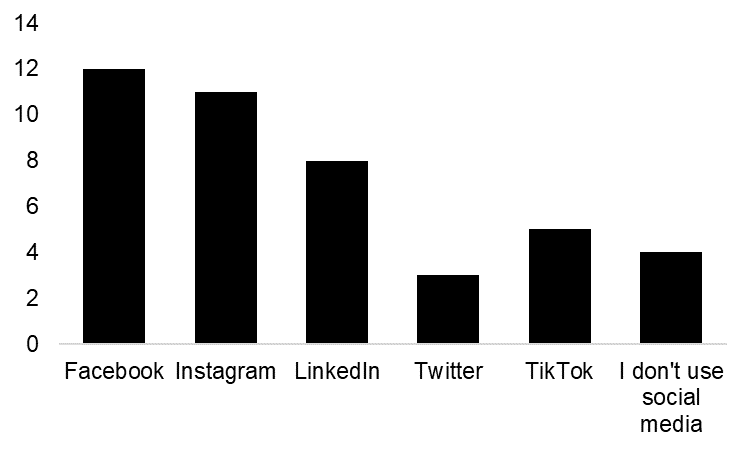 Participants (n=21) responding to What social media platforms do you use? From Spring 2023 the bi-annual newsletter will be brought back with a bulletin of finds group news and CPD adviceThe webpage will be overhauled as it is out of date and not very user friendly8. Three Year Plan outline and approvalThe new three year plan was proposed by EJ and seconded by IW.  The membership present were asked to vote in person and the plan was unanimously accepted.  Outline was discussed and approved, collaboration with archives group also to be added 9. Questions from membersNo questions were raised.The results of our mini survey asking “What one thing would you like to see the Finds group do/ do better?” were:Increase awareness about the Finds group generally amongst archaeologistsUnusual materialsLinks to workshops and trainingI am just joining today so hope to help with my experience and knowledgeBe more activeSome more specialist training daysYou mean it isn't perfect? A bit more communication maybe, to share questions etcPerhaps more formal liaisons with other finds groups such as Finds Research Group, pottery groups etc. to see what they are doingFinds group exhibitionWaterlogged woodSea shellsPromote specialist apprenticeships/mentoring in the workplaceTraining events (CPD) throughout the year to support the development of entry level/junior specialists. This could be in person, online or recorded workshops.10. AOBIW proposed that a later start and finish times for future events would make attendance easier and avoid the costs of peak time travelB. Hillman
13.12.2022